Use the word bank below to complete the sentences.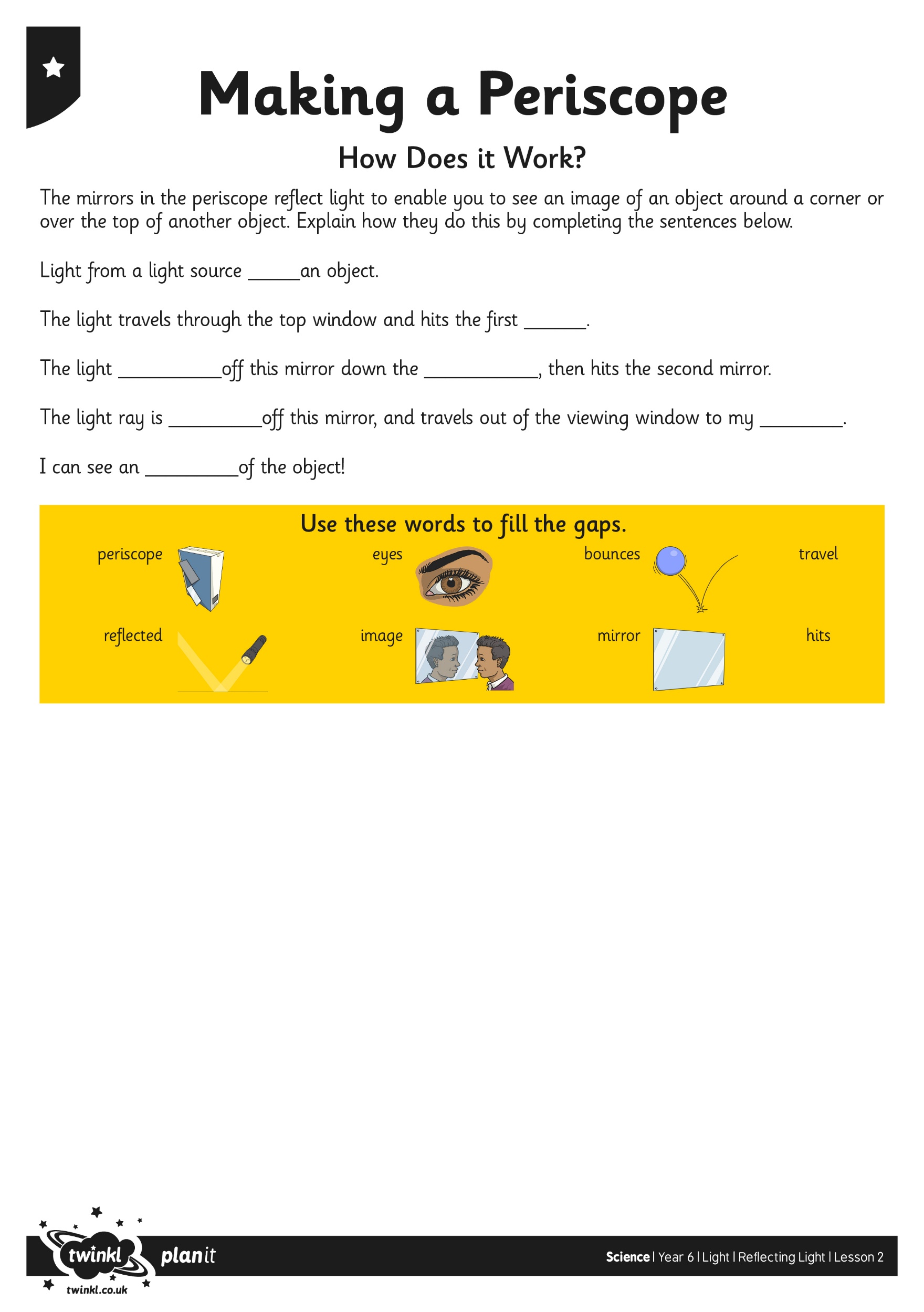 Light from a light source _____________________ an object.The light travels through the top window and hits the first ________________________.The light ______________________ off this mirror down the __________________, then hits the second mirror.The light ray is __________________________ off this mirror, and travels out of the viewing window to my ______________________________. I can see an ______________________________ of the object.